SPRAWOZDANIE Z KIERMASZU BOZONARODZENIOWEGO W dniach 09.12.2014 – 10.12.2014 w naszej szkole odbył się Kiermasz Bożonarodzeniowy. W kiermaszu wzięły udział również dzieci z Oddziału Przedszkolnego z grupy O„f” i O„h” .Dzieci chętnie pomagały w sprzedaży pięknych ozdób świątecznych, były to np.: kartki świąteczne,  choinki piernikowe, reniferki z masy solnej, bombki z ozdobnego papieru a największym zainteresowaniem cieszyły się makaronowe choinki, które lśniły przepięknym blaskiem. Kiermasz upłynął w pięknej i miłej atmosferze.Wszystkim darczyńcom serdecznie dziękujemy za wsparcie finansowe.Organizatorami kiermaszu w Oddziale Przedszkolnym były: Alicja Michalczuk i Sylwia Burszczan.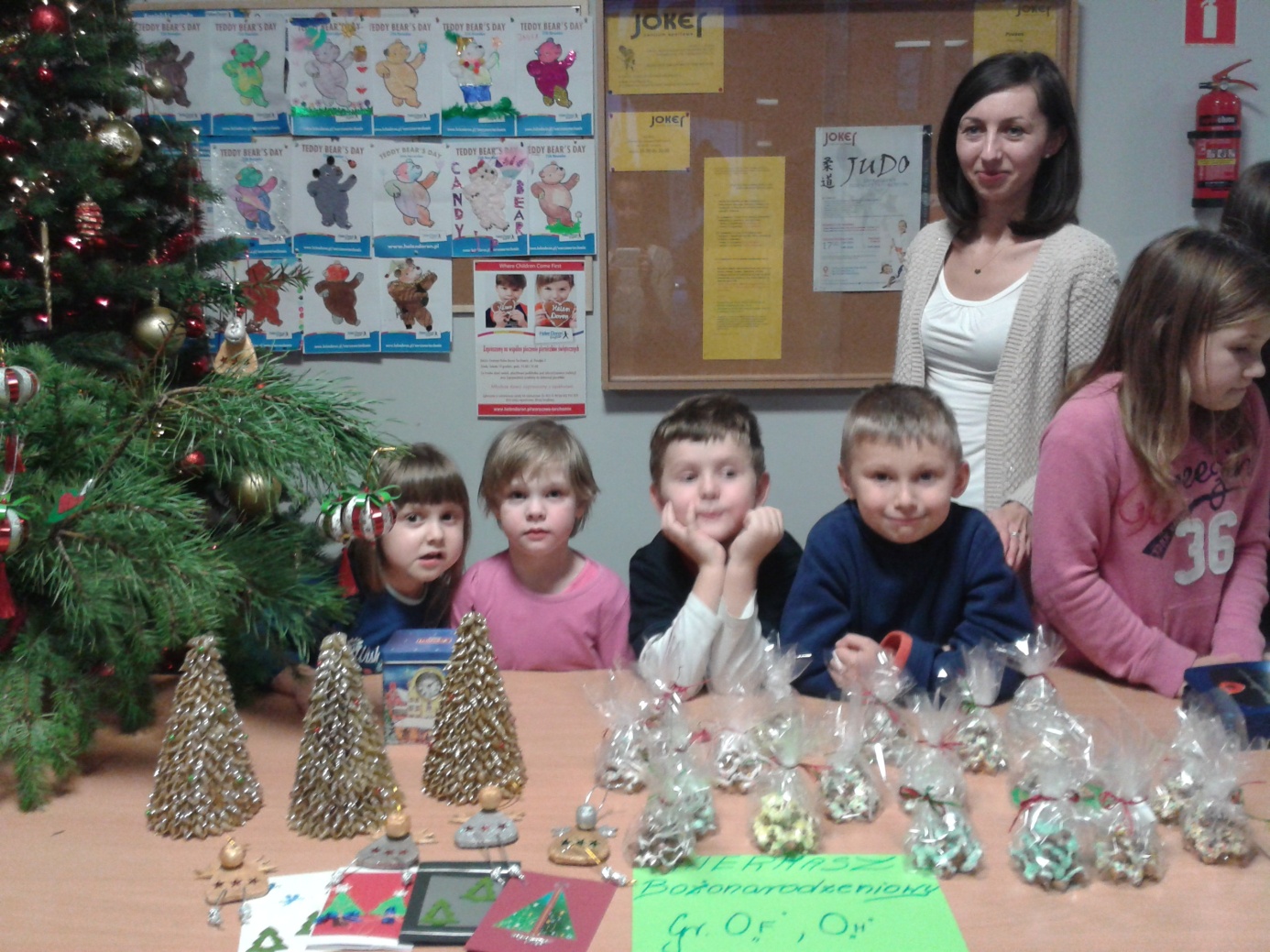 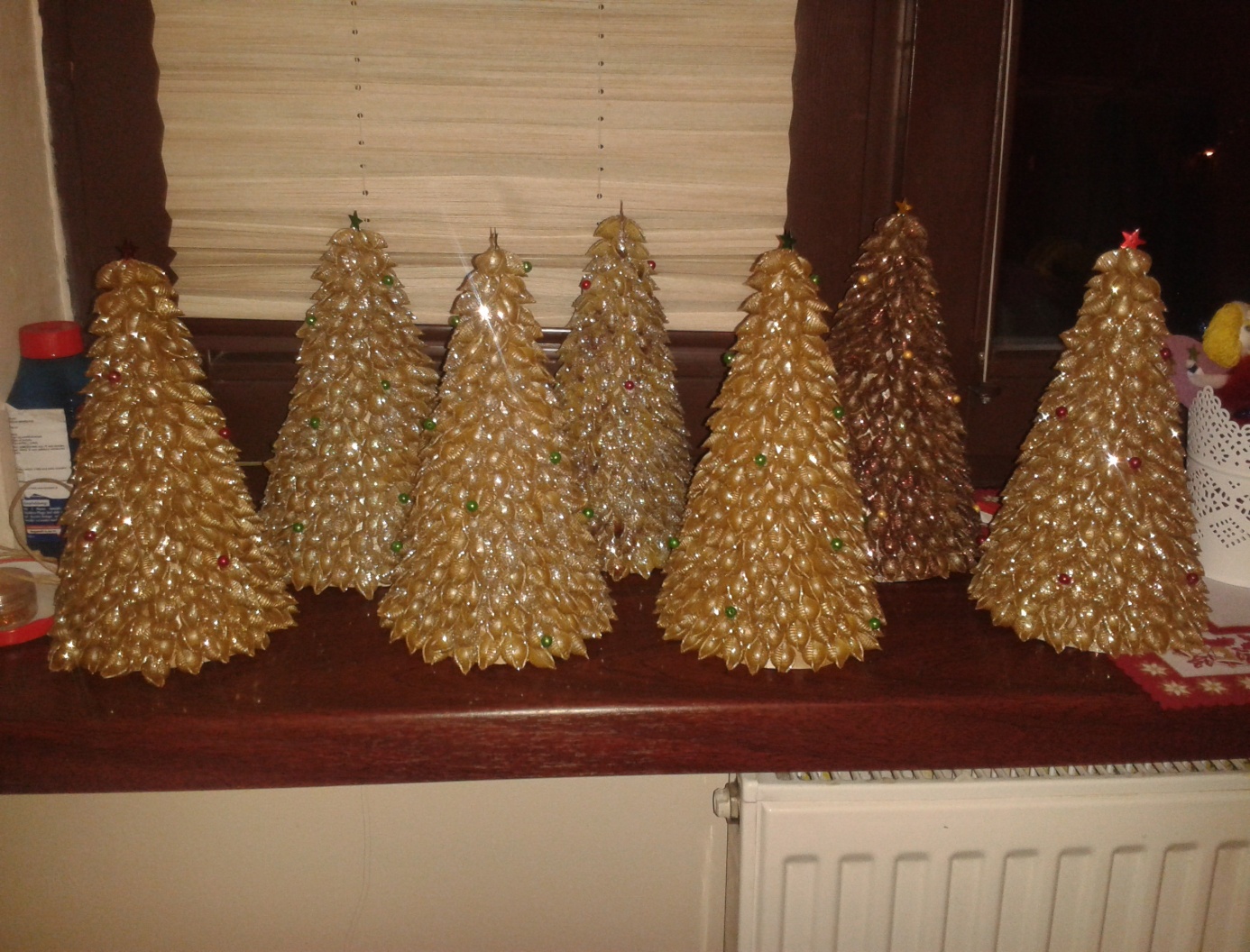 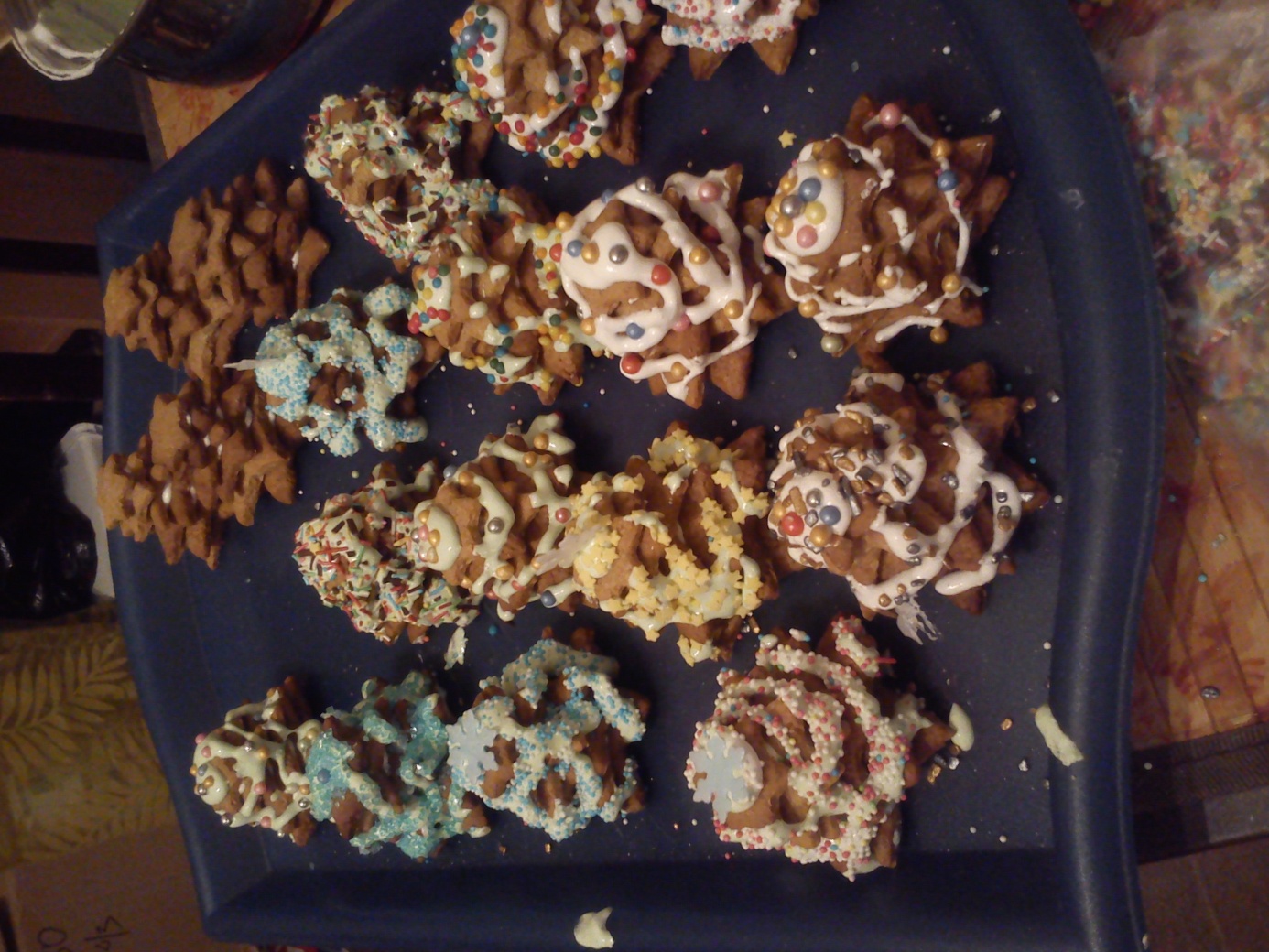 